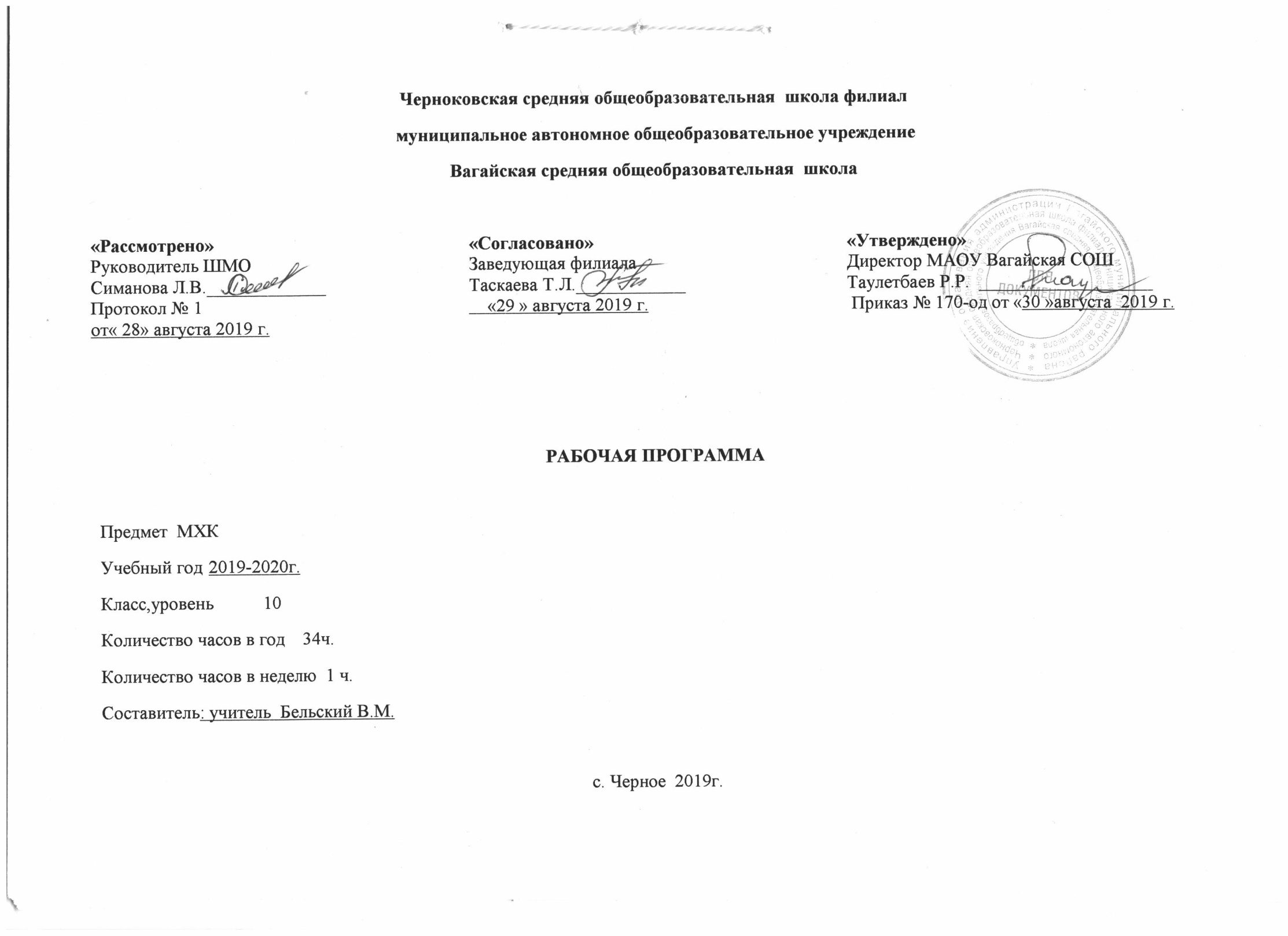 Планируемые результаты освоения учебного предмета В соответствии с требованиями к результатам освоения основной образовательной программы общего образования Федерального государственного образовательного стандарта обучение на занятиях по МХК направлено на достижение обучающимися личностных, метапредметных и предметных результатов.Личностные результаты изучения искусства в основной школе подразумевают:- Обогащение духовного мира на основе присвоения художественного опыта человечества;- Формирование эмоционально-ценностного отношения к искусству и к жизни, осознание системы общечеловеческих ценностей;- Осмысленное и эмоционально-ценностное восприятие визуальных образов реальности и произведений искусства;- Воспитание художественного вкуса как способности эстетически воспринимать, чувствовать и оценивать явления окружающего      мира и искусства;- Понимание ценности художественной культуры разных народов мира и место в ней отечественного искусства;- Способность ориентироваться в системе моральных норм и ценностей, представленных в произведениях искусства;- Соответствующий возрасту уровень культуры восприятия искусства во всем многообразии его видов и жанров;- Способность воспринимать и анализировать смысл (концепцию) художественного образа произведений искусства;- Сформированные навыки индивидуальной и коллективной художественно-творческой деятельности;- Овладение основами культуры практической творческой работы различными художественными материалами и инструментами,средствами художественного изображения;- Формирование способности ориентироваться в мире современной художественной культуры.Метапредметные результаты изучения искусства в основной школе отражают:- Формирование активного отношения к традициям культуры как смысловой, эстетической и личностно значимой ценности;- Воспитание уважения к искусству и культуре своей Родины, выраженной в том числе в ее архитектуре, изобразительном искусстве,     в национальных образах, предметно-материальной и пространственной среды и понимания красоты человека;- Умение воспринимать и терпимо относиться к другой точке зрения, другой культуре, другому восприятию мира;- Обретение самостоятельного творческого опыта, формирующего способность к самостоятельным действиям в ситуациинеопределенности, в различных учебных и жизненных ситуациях;- Умение эстетически подходить к любому виду деятельности;- Развитие художественно-образного мышления как неотъемлемой части целостного мышления человека;- Формирование способности к целостному художественному восприятию мира;- Развитие художественного мышления, фантазии, воображения, внимания, интуиции, памяти, в том числе визуальной, слуховойи др.;- Получение опыта восприятия и аргументированной оценки произведения искусства как основы формирования навыков коммуникации.Предметные результаты изучения искусства в основной школе включают:- Эмоционально-ценностное отношение к искусству в жизни, осознание и принятие системы общечеловеческих ценностей;- Восприятие мира, человека, окружающих явлений с эстетических позиций;- Активное отношение к традициям культуры как смысловой, эстетической и личностно значимой ценности;- Художественное познание мира, понимание роли и места искусства в жизни человека и общества;- Постижение духовного наследия человечества на основе эмоционального переживания произведений искусства;- Общее представление о природе искусств и специфике выразительных средств отдельных его видов;- Освоение знаний о выдающихся деятелях отечественного и зарубежного искусства;- Овладение умениями и навыками для эмоционального воплощения художественно-творческих идей в разных видах искусства;- Многообразный опыт художественно-творческой деятельности в разных видах искусства;- Понимание основ изобразительной грамоты, умение использовать специфику образного языка и средств художественной выразительности, особенности различных художественных материалов и техник во время практической творческой работы, т.е.в процессе художественных образов,- Восприятие и интерпретация темы, сюжета и содержания произведения искусства;- Применение различных художественных материалов, техники и средств художественной выразительности в собственной художественно- творческой деятельности.- Умение ориентироваться и самостоятельно находить необходимую информацию по культуре и искусству в словарях, справочниках, книгах по искусству, в электронных информационных ресурс                                                                                   2.Содержание учебного предметаХудожественная культура первобытного общества и древнейших цивилизаций. 6 часовРоль мифа в культуре (миф - основа ранних представлений о мире, религии, искусстве. Древние образы и символы (Мировое дерево, Богиня - мать, Дорога и др.). Первобытная магия. Ритуал - основа синтеза слова, музыки, танца, изображения, пантомимы, костюма (татуировки), архитектурного окружения и предметной среды. Художественные комплексы Альтамиры и Стоунхенджа. Символика геометрического орнамента. Архаические основы фольклора. Миф и современность (роль мифа в массовой культуре).Опыт творческой деятельности. Поиск древних образов, символов в фольклоре, в художественной литературе, в современной жизни (мифы политики, ТV и др.) и быте (привычки, суеверия и др).Особенности художественной культуры Месопотамии: монументальность и красочность ансамблей Вавилона (зиккурат, ворота Иштар, дорога Процессий - свидетельство продолжения и завершения традиций древних цивилизаций Шумера и Аккада). Древний Египет - культура, ориентированная на идею Вечной жизни после смерти. Ансамбли пирамид в Гизе и храмов в Карнаке и Луксоре (мифологическая образность пирамиды, храма и их декора). Гигантизм и неизменность канона. Модель Вселенной Древней Индии - ступа в Санчи и храм КандарьяМахадева в Кхаджурахо как синтез ведических, буддийских и индуистских религиозных и художественных систем. "Скульптурное" мышление древних индийцев. Отражение мифологических представлений майя и ацтеков в архитектуре и рельефе. Комплекс в Паленке (дворец, обсерватория, «Храм Надписей» как единый ансамбль пирамиды и мавзолея); Теночтитлан (реконструкция столицы империи ацтеков по описаниям и археологическим находкам).Художественная культура Античности. 6 часовКрито-микенская культура. Идеалы красоты Древней Греции в ансамбле афинского Акрополя: синтез архитектуры, скульптуры, цвета, ритуального и театрального действия. Панафинейские праздники - динамическое воплощение во времени и пространстве мифологической, идеологической и эстетической программы комплекса. Слияние восточных и античных традиций в эллинизме (гигантизм, экспрессия, натурализм): Пергамский алтарь. Славы и величия Рима - основная идея римского форума как центра общественной жизни. Триумфальная арка, колонна, конная статуя (Марк Аврелий), базилика, зрелищные сооружения (Колизей), храм (Пантеон) - основные архитектурные и изобразительные формы воплощения этой идеи. Раннехристианское искусство. Типы храмов: ротонда и базилика. Христианская символика.Опыт творческой деятельности. Сравнительный анализ образного языка культур Древнего мира. Поиск древнегреческого и древнеримского компонента в отечественной культуре на уровне тем и сюжетов в литературе и изобразительном искусстве, пластических и типологических форм в архитектуре. Составление антологии произведений разных эпох и народов на сюжеты древнего мира и античности.Художественная культура Средних веков. 7 часовСофия Константинопольская - воплощение идеала божественного мироздания в восточном христианстве (воплощение догматов в архитектурной, цветовой и световой композиции, иерархии изображений, литургическом действе). Древнерусский крестово-купольный храм (архитектурная, космическая, топографическая и временная символика). Стилистическое многообразие воплощения единого образца: киевская (София Киевская), владимиро-суздальская (церковь Покрова на Нерли), новгородская (церковь Спаса на Ильине) и московская школы (от Спасского собора Спас - Андронниковского монастыря к храму Вознесения в Коломенском). Икона (специфика символического языка и образности) и иконостас. Творчество Ф. Грека (росписи церкви Спаса Преображения на Ильине в Новгороде, иконостас Благовещенского собора в Кремле) и А. Рублева ("Троица"). Ансамбль московского Кремля - символ национального единения, образец гармонии традиционных форм и новых строительных приёмов.Монастырская базилика как средоточие культурной жизни романской эпохи (идеалы аскетизма, антагонизм духовного и телесного,  синтез культуры религиозной и народной). Готический собор как образ мира. Идея божественной красоты мироздания как основа синтеза каркасной конструкции, скульптуры, света и цвета (витраж), литургической драмы. Региональные школы Западной Европы (Италия, Испания, Англия и др.).Монодический склад средневековой музыкальной культуры (григорианский хорал, знаменный распев).Опыт творческой деятельности. Выявление общности и различий средневековых культур разных стран и регионов. Поиск образов средневековой культуры в искусстве последующих эпохи и их интерпретация. Участие в дискуссии «Восток глазами Запада».Художественная культура средневекового Востока. 4 часаКитай. Вечная гармония инь и янь – основа китайской культуры. Ансамбль храма в Пекине. Япония. Культ природы – кредо японской архитектуры. Японские сады как сплав мифологии синтоизма и философско-религиозных воззрений буддизма. Ближний Восток. Образ рая в архитектуре мечетей и общественных сооружений. Мусульманский образ рая в комплексе Регистана (Древний Самарканд) - синтез монументальной архитектурной формы и изменчивого, полихромного узора.Воплощение мифологических (космизм) и религиозно - нравственных (конфуцианство, даосизм) представлений Китая в ансамбле храма Неба в Пекине. Сплав философии (дзен - буддизм) и мифологии (синтоизм) в садовом искусстве Японии (сад камней Реандзи в Киото).Опыт творческой деятельности. Выявление общности и различий средневековых культур разных стран и регионов. Поиск образов средневековой культуры в искусстве последующих эпохи и их интерпретация. Художественная культура Возрождения. 11 часовВозрождение в Италии. Флоренция - воплощение ренессансной идеи создания «идеального» города (Данте, Джотто, Ф. Брунеллески, Л.Б. Альберти, литературно - гуманистический кружок Лоренцо Медичи). Титаны Возрождения (Леонардо да Винчи, Рафаэль, Микеланджело, Тициан). Северное Возрождение. Пантеизм - религиозно - философская основа Гентского алтаря Я. Ван Эйка. Идеи Реформации и мастерские гравюры А. Дюрера. Придворная культура французского Ренессанса - комплекс Фонтенбло. Роль полифонии в развитии светских и культовых музыкальных жанров. Театр В. Шекспира - энциклопедия человеческих страстей. Историческое значение и вневременная художественная ценность идей Возрождения.Опыт творческой деятельности. Сравнительный анализ произведений разных авторов и регионов. Участие в дискуссии на тему актуальности идей Возрождения и гуманистических идеалов. Просмотр и обсуждение киноверсий произведений Шекспира.3.Тематическое планирование   с указанием   количества  часов, отводимых на освоение каждой темы.№п/пТемаКол-во часов1Первые художники земли.12Архитектура страны фараонов13Архитектура страны фараонов14Изобразительное искусство Древнего Египта15Художественная культура Междуречья16Искусство Доколумбовой Америки17Эгейское искусство18Архитектурный облик Древней Греции. Золотой век Афин.19Изобразительное искусство Древней Греции.110Архитектурные достижения Древнего Рима111Изобразительное искусство Древнего Рима112Театр и музыка античности113Мир византийской культуры114Архитектурный облик  Древней Руси115Архитектурный облик  Древней Руси116Изобразительное искусство и музыка Древней Руси.117Архитектура Западноевропейского Средневековья118Изобразительное искусство Средних веков119Театр и музыка Средних веков120Индия – страна чудес121Художественная культура Китая122Искусство  Страны восходящего солнца. 123Художественная культура   ислама.124Флоренция – колыбель итальянского Возрождения.125Изобразительное искусство Проторенессанса и Раннего Возрождения126Титаны Высокого Возрождения127Титаны Высокого Возрождения128Возрождение в Венеции.129Возрождение в Венеции.130Северное Возрождение 131Северное Возрождение132Музыка и театр эпохи Возрождения.133Итоговая контрольная работа134Повторение пройденного 1